b 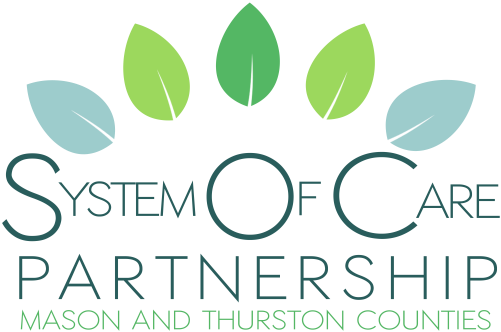 Vision:  We are a community working together to strengthen sustainable resources for the individual behavioral health needs of children, youth and families.Mission:  Through respectful partnerships, families, systems and communities collaborate, influence and provide leadership to address challenges and barriers by promoting cohesive behavioral health services for children, youth and families.Friday March 22nd  from 10 am until NoonZoom Link for online participation: https://us02web.zoom.us/j/5857207072?omn=83572027649Call In:  1-253-215-8782     Meeting  ID:  585 720 7072Youth Text GroupJoin by sending a text to Monty at 360-229-3818. Zoom OperatorText 425-749-0050 or Email christmanbrandi@gmail.com For anyone having trouble  joining the meeting.For anyone unable to access chat and prefers to share with the group through a  Zoom operator.	AGENDA	 Welcome (15)Zoom Tools/Informationhttps://us02web.zoom.us/j/5857207072?omn=83572027649IntroductionsReading of Vision & Mission  Group AgreementTri-lead Listening StatementToday’s Goals (1)Discuss Actionable  Items for Area of FocusSharing School ResourcesShare TimeArea of Focus (page 3)   (65)Discuss Actionable Items using Poll EverywhereHubMatrixTelehealthState and Regional Data Social Media Questions/CommentsSharing School Resources (20)School Districts/Educational Services DistrictQuestions/CommentsShare Time for All (15)Questions or comments about today’s goals/agenda.Information/AnnouncementsNew or Existing Program UpdatesServices/ResourcesQuestions/CommentsAdjournArea of FocusMore mental health providers available to young people and their families regardless of income and health insurance. This would be a change in the system as well as services rendered.Contacts for Questions, Comments or ConcernsTri-lead InformationJacque Ward, Co-Family Tri-leadjacqueward72@gmail.comPhilip Compton, Co-Family Tri-leadmrpbsc@gmail.com 360-972-1100Spencer McQuilkin, Co-Youth Tri-leadNky71470@gmail.com Alexandra Jacobson, Co-Youth Tri-leadajacobson824@gmail.com Heidi Knadel, Co-System Tri-leadHeidikn@ccsww.org 360-791-0785Donna Kelly, Co-System Tri-leaddonna@obhadvocacy.org Convener Contact InformationDonna Obermeyer360-790-7505familyalliancewashington@gmail.comhttps://www.familyallianceformentalhealth.com/system-of-care-partnership.htmlStory Group Resource and Technical AssistanceCarrie Moisey360-346-0299carriem@ccsww.org